АДМИНИСТРАЦИЯ МОГОЧИНСКОГО СЕЛЬСКОГО ПОСЕЛЕНИЯМОЛЧАНОВСКИЙ РАЙОН, ТОМСКАЯ ОБЛАСТЬПОСТАНОВЛЕНИЕ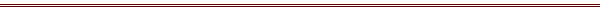 «15» января 2019 года									№ 08с. МогочиноОб утверждении стоимостиуслуг по погребению	В соответствии с Федеральным законом от 12.01.1996 № 8-ФЗ «О погребении и похоронном деле», Законом Томской области от 12.01.2005 г.№ 6-ОЗ «О погребении и похоронном деле в Томской области», распоряжением Губернатора Томской области от 15.10.2015 №761-ра «Об организации согласования стоимости услуг, предоставляемых согласно гарантированному перечню услуг по погребению» ПОСТАНОВЛЯЮ:           1. Признать утратившим силу Постановление  от 24.01.2018 года № 20 «Об утверждении стоимости услуг по погребению».2. Утвердить стоимость услуг, предоставляемых согласно гарантированному перечню услуг по погребению, в следующих размерах:3. В случае осуществления погребения за счёт средств супруга, близких родственников, иных родственников, законного представителя умершего или иного лица, взявшего на себя обязанность осуществлять погребение – 7730 (семь тысяч семьсот тридцать) рублей (приложение № 1).	4. В случае погребения умерших, личность которых не установлена органами внутренних дел, а также умерших, не имеющих супруга, близких родственников, иных родственников либо законного представителя умершего, или при невозможности осуществить ими погребение и при отсутствии иных лиц, взявших на себя обязанность осуществить погребение - 5600 (Пять тысяч шестьсот) рублей (приложение № 2).5. Настоящее постановление распространяется на правоотношения, возникшие с 01 февраля 2019 годаГлава АдминистрацииМогочинского сельского поселения			________А.В. ДетлуковаПриложение № 1 к постановлению Администрации Могочинского сельского поселения от 15.01.2019 № 08Стоимость услуг, предоставляемых согласно гарантированному перечню услуг по погребению на 2019 год с 01.02.2019Приложение № 2 к постановлению Администрации Могочинского сельского поселения от 15.01.2019 № 08Стоимость услуг, предоставляемых согласно гарантированному перечню услуг по погребению умерших (погибших), не имеющих супруга, близких родственников, иных родственников, законного представителя или иного лица, взявшего на себя обязанность осуществлять погребение на 2019 год с 01.02.2019№п/пНаименование услугСтоимость услуг, руб.1Оформление документов, необходимых для погребения147,322Предоставление и доставка  гроба и других предметов, необходимых для погребения2204,832.1Гроб (оббитый)1615,792.2Доставка похоронных принадлежностей589,033Перевозка тела (останков) умершего на кладбище1275,774.Погребение4101,754.1Могила 2395,154.2Захоронение312,964.3Памятник (с табличкой)1393,655ИТОГО7730№п/пНаименование услугСтоимость услуг, руб.1Оформление документов, необходимых для погребения164,972Гроб 993,683Перевозка умершего на кладбище (в крематорий)1227,244Погребение3010,614.1Могила2220,274.2Захоронение313,034.3Тумба без постамента378,094.4Регистрационная табличка99,235Облачение тела203,376ИТОГО5600